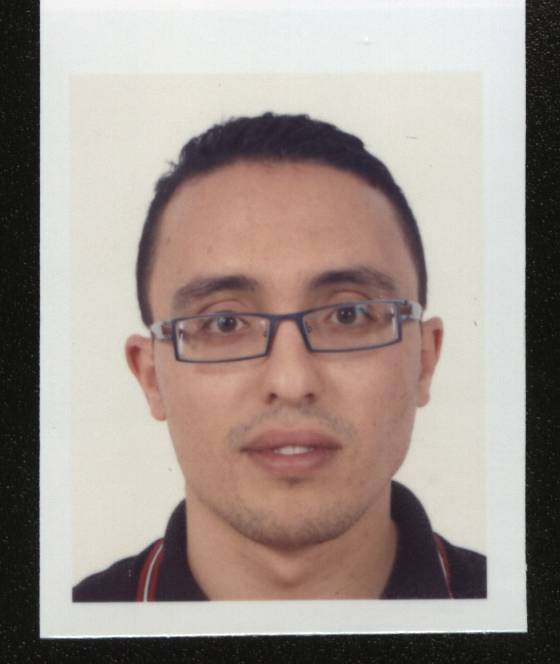 2013 :		Ph.D. in Mechanical «Monitoring and diagnosis of fans with acoustic method» Laboratory of Mechanics, Modelling and Manufacturing (LA2MP) National School of Engineers of Sfax (ENIS - Tunisia)2008 :		Master's degree in Mechanical and Engineering (option: Dynamic)«Study and optimization of sound insulation walls including multilayered viscoelastic materials »Laboratory of Mechanics, Modelling and Manufacturing (LA2MP) National School of Engineers of Sfax (ENIS - Tunisia) and Roberval Laboratory, University of Technology of Compiègne (Roberval, UTC France)2006 : 		Engineering Degree: Electromechanical Engineering« Study, design and automation of a chroming line »Mechanical Department at the National School of Engineers of Sfax2003 :		National Competition for admission to graduate engineering studiesPreparatory Institute for Engineering Studies of Tunis2001 :		Mathematical Baccalaureate High School 9 April  Sidi Bouzid2005 : 		Technician training 
                      A Month in the company TPA : electricity and auto mechanics. 2004 :		Worker trainingA Month in the company SIDILEC: study of electrical harnesses 12/2006	Function: Site Engineer7/2007	Support for 8 months to complete assembly of an oil refinery olive removed from Italy and settled in society CHO Company (road Mahdia Sfax).20112014 	Assistant at the preparatory institute for engineering studies of GAFSA		Lesson General Mechanic: 1st and 2nd level preparatory year. 
                        (Scientific formation)2010-2011	Contractual assistant at the National School of Engineers of Sfax, Départementde Mechanical Engineering (3rd contract)2nd year Engineering Electromechanical Engineer Formation:Power transmission1st year Engineering Electromechanical Engineer Formation:Upgrade mechanical conception.2009-2010		Contractual assistant at the National School of Engineers of Sfax, Départementde Mechanical Engineering (2nd contract)2nd year Engineering Electromechanical Engineer Formation:Mechanical conception.1st year Engineering Electromechanical Engineer Formation:Upgrade mechanical conception.2008-2009		Contractual assistant at the National School of Engineers of Sfax, Départementde Mechanical Engineering (1st contract)1st year Engineering Electromechanical Engineer FormationMechanical conception1st year Engineering Electromechanical Engineer FormationUpgrade mechanical conception.2nd year Engineering Electromechanical Engineer FormationMecanical vibration.Article 1: Received July 2013, Accepted March 2014H. Trabelsi,MajdiAbid, M. Taktak, T. Fakhfeakh, M. Haddar. “Reconstruction of the unsteady rotating forces of fan’s blade from far-field sound pressure”.AppliedAcoustics 2014Article 2: Received August 2010, Accepted February 2012MajdiAbid, M. S. Abbes, J. D. Chazot, L. Hammemi, M. A. Hamdi, M. Haddar. “Acoustic Response of a Multilayer Panelwith Viscoelastic Material”.International Journal of Acoustics and Vibration, Vol. 17, No. 2, 2012Article 3: Received September 2011, Accepted April 2012Majdi Abid, H. Trabelsi, M. Taktak, J. Antoni, J.M. Ville, T. Fakhfeakh, M. Haddar. “Tonal prediction of a faulty axial fan”.Applied Acoustics,Vol. 73 , Issue 10, 2012Article 4: Submitted 2014H. Trabelsi; MajdiAbid; M. Taktak, T. Fakhfakh; M. Haddar“Sensibility and uncertainty analyzes of the tonal noise modelprediction of an axial fan”.Applied Acoustics.Communication 1 :M. Abid, H. Trabelsi, M. Taktak, M. Haddar.«Acoustic reconstruction of the unsteady rotating forces of fan’s blade ». 1st Euro-Mediterranean Conference on Structural Dynamics and Vibroacoustics (MEDYNA 2013), 23 - 25 April 2013,Communication 2 :M. Abid, H. Trabelsi, M. Taktak, M. Haddar.« Reconstruction des sources acoustiques dans un ventilateur axial par méthode inverse ». 5ème Congrès International Conception et Modélisation des Systèmes Mécaniques (CMSM 2013), 25– 27 Mars 2013, Djerba, Tunisie.Communication 3 :
H. Trabelsi, M. Abid, J. Antoni, J.M. Ville, M.Taktak, T. Fakhfakh, M. Haddar«Defects Diagnosis of an Axial Fan using the Acoustic Directivity Measurement and Computation ».
2nd International Conference Condition Monitoring of Machineryin Non-Stationary Operations (CMMNO 2012) , 26 – 28 mars 2012 , Hammamet,Tunisie.February 2012          Pedagogical formation : GAFSAFebruary 2013         Pedagogical formation : SFAXFebruary 2010	English For Academic Purposes * Listening in academic setting *National School of Engineers of Sfax.February 2010	English For Academic Purposes * Speaking in academic setting *National School of Engineers of Sfax.January 2009		English For Academic Purposes * Reading research articles *National School of Engineers of Sfax.January 2009		English For Academic Purposes (30h anglais pour master)National School of Engineers of Sfax.May 2008		Pedagogical formation National School of Engineers of SfaxInformatique: Microsoft Word, Excel, Power Point, Matlab, AutoCAD, SolidWorks,CosmosWorks.